Uwaga konkurs literacki!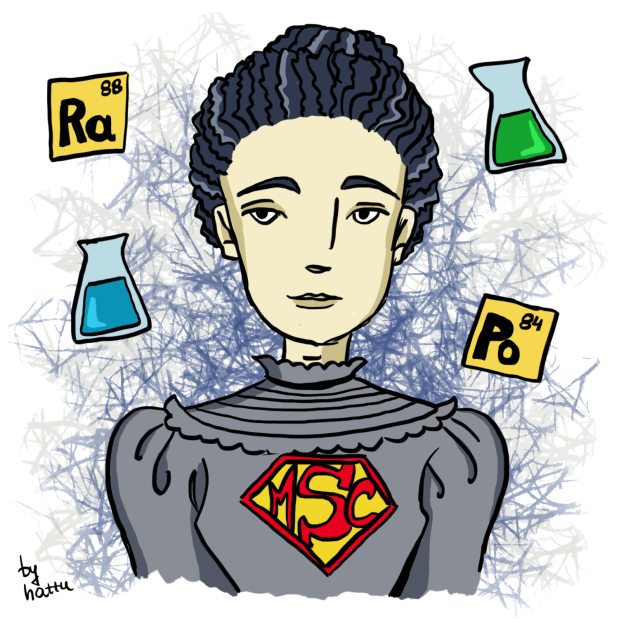    Druga edycja! Kategoria wiekowa V-VIZredaguj list, który mogłaby napisać Maria Skłodowska-Curie do słuchaczy zgromadzonych na uroczystości nadania naszej szkole imienia noblistki. Praca powinna liczyć co najmniej 150 słów.Kategoria wiekowa VII-VIIINapisz przemówienie, które mogłaby wygłosić Maria Skłodowska-Curie do słuchaczy zgromadzonych na uroczystości nadania naszej szkole imienia noblistki. Praca powinna liczyć co najmniej 200 słów.Kryteria oceny prac konkursowych:Zgodność z tematem konkursu.Oryginalność prezentowanych treści.Walory literackie.Prace należy składać w bibliotece szkolnej do 20 marca 2020 r.Najlepsze prace zostaną nagrodzone oraz wydrukowane w gazetce szkolnej Esy-floresy. Zachęcamy do udziału w konkursieorganizatorzy